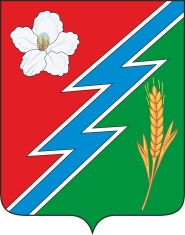 11.01.2021г. №1РОССИЙСКАЯ ФЕДЕРАЦИЯИРКУТСКАЯ ОБЛАСТЬОСИНСКИЙ МУНИЦИПАЛЬНЫЙ РАЙОНМАЙСКОЕ СЕЛЬСКОЕ ПОСЕЛЕНИЕАДМИНИСТРАЦИЯПОСТАНОВЛЕНИЕОБ ОПРЕДЕЛЕНИИ МЕСТ ДЛЯ ОТБЫВАНИЯ НАКАЗАНИЙ НА 2021 ГОДВ соответствии статей 49, 50 УК РФ места, вид и объекты, на которых отбываются исправительные и обязательные работы, определяются органами местного самоуправления по согласованию с уголовно-исполнительной инспекцией, руководствуясь статьей 32 Устава МО « Майск»ПОСТАНОВЛЯЮ:1. По согласованию  с  филиалом по Осинскому району  ФКУ «Уголовно-исполнительная инспекция» определить:1.1. виды обязательных работ и объекты, на которых осужденные по месту жительства  могут отбывать наказания в виде обязательных работ (приложение №1).1.2. предприятия и организации, расположенные на территории МО «Майск» в которых  осужденные, не имеющие основного места работы по месту жительства, могут отбывать исправительные работы (приложение №2).2. Контроль за исполнением данного постановления оставляю за собой.Глава муниципального образования «Майск» А.И.СеребренниковПриложение №1к постановлению от 11.01.2021г. №1Переченьвидов обязательных работ и объекты, на которых осужденные по месту жительства могут отбывать наказания в виде обязательных работПриложение №2к постановлению от 11.01.2021г. №1Переченьпредприятий и организации, расположенных на территории МО «Майск» в которых  осужденные, не имеющие основного места работы по месту жительства, могут отбывать исправительные работыИП КФХ «Москвитина Н.В.»ИП «Воронова В.С.»«Согласовано»Заместитель начальника Боханского МФ ФКУ УИИ ГУФСИН России по И.о.Майор   вн.службы_______П.С.Мутин«Утверждено»Глава муниципального  образования «Майск»                ________А.И.Серебренников№МестоВиды работ1.Администрация МО «Майск»Уборка территорииУборка помещений Работы по благоустройству территории поселенияРаботы по ликвидации ЧСПодсобные работыПогрузочно-разгрузочные работыДругие хозяйственные работы «Согласовано»Заместитель начальника Боханского МФ ФКУ УИИ ГУФСИН России по И.о.Майор  вн.службы_______П.С.Мутин«Утверждено»Глава муниципального образования «Майск» ______________А.И.Серебренников